Муниципальное дошкольное образовательное учреждение –детский сад комбинированного вида № 468620137,г. Екатеринбург, ул. Ирбитская7тел/факс 341-59-03        «Солнечные дети» с синдромом Дауна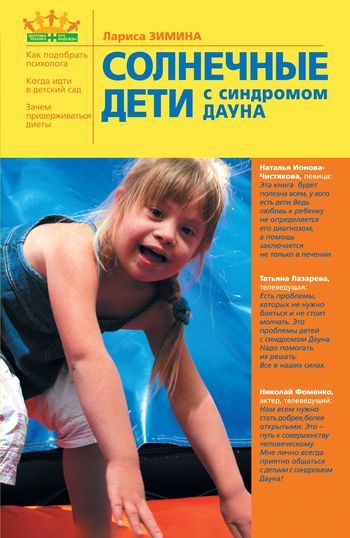 В помощь воспитателюЧеловек по сути своей добр и движется в направлении самореализации, если только ему предоставить такую возможность.Карл Роджерс, психолог  Если ты чем – то отличаешься, люди начинают относиться к тебе не так, как к другим. Они сами наделяют тебя свойствами, качествами, определяют причины, приписывают особенности и прочее, и прочее… Когда в детский сад впервые приходит  ребенок с синдромом Дауна, у воспитателя может возникнуть беспокойство: «а хватит ли моего опыта, чтобы работать с таким малышом?» Беспокоятся и родители «обычных» детей – не нанесет ли вред такая встреча, не будет ли мешать нормальному развитию их ребенка? Тревожатся родители «необычного» ребенка – не обидят ли их малыша, справится ли он без родительской опеки с бытовыми задачами, будет ли ему комфортно?  Любому ребенку, начиная с 3-х лет нужна социальная среда, ему необходимо почувствовать свою принадлежность к группе детей, разделить с ними свои детские интересы, найти совместные занятия. Лучшая социальная среда для ребенка – детский сад. Дружелюбие взрослых поможет малышу с синдромом Дауна получить важный опыт общения. Каждый человек живет свою жизнь с теми возможностями, которые у него есть. А они очень разные у всех нас.Каждый человек учится максимально использовать то, что ему ДАНО. Именно эту задачу можно ставить, продумывая взаимодействие с  «необычными» детьми, - максимально раскрыть то, что у каждого ребенка ЕСТЬ. Немного историиСиндром Дауна был впервые описан в 1866 году британским ученым Джоном Лэнгдоном  Дауном, а хромосомное происхождение синдрома было обосновано в 1959 году. По статистике, один ребенок из 700-800 новорожденных появляется на свет с синдромом Дауна. Это соотношение одинаково в разных странах, климатических зонах, социальных слоях. Оно не зависит от образа жизни родителей, их здоровья, возраста, вредных привычек, питания, достатка, образования, цвета кожи или национальности. Мальчики и девочки рождаются с одинаковой частотой. Родители при этом имеют нормальный набор хромосом.Немного генетикиКаждая клетка организма обычного человека содержит 46 хромосом. Из них 23 хромосомы принадлежат материнской клетке и 23 – отцовской. Организм человека чрезвычайно сложен, и при зарождении новой жизни в процессе образования клеток иногда происходят отклонения. В оплодотворенной  клетке оказывается не 46, а 47 хромосом. Одна из отцовских или материнских  хромосом – 21 – не разделилась, а образовала три хромосомы и возникла трисомия – 21, то есть синдром Дауна.  Вылечить синдром Дауна, то есть убрать лишнюю хромосому из каждой клетки ребенка, невозможно, но многие проблемы, обусловленные наличием этой хромосомы, вполне  поддаются коррекции.Основные принципы, положенные в основу коррекционно-развивающей и образовательной деятельности  в ДОО, следующие:развитие ребенка с С.Дауна не отличается от развития любого другого ребенка. Темп ниже, но порядок шагов более или менее тот же;детям с С.Дауна для усвоения того или иного навыка необходимо большее количество повторений. Процесс обучения должен идти постепенно, его необходимо разбить на маленькие шаги;родители непосредственно участвуют в образовательном процессе, т.к. их роль в стимуляции развития ребенка с С.Дауна очень велика, им предстоит ежедневно осуществлять необходимое содействие усвоению ребенком новых навыков и их отработке.Универсальный способ,чтобы помочь ребенку решить множество задач – предоставить ему возможность ИГРАТЬ. Игровое взаимодействие способствует приобретению необходимых навыков, получению опыта, познанию мира. Главное: игра должна приносить удовольствие всем участникам.Формирование продуктивного взаимодействия с взрослымиСоздать условия для спонтанного обучения ребенка, обеспечив максимальное включение его в жизнь группы. Помогать  добираться до интересующих его предметов и мест, с которых он может наблюдать за любопытными для него событиями, снизить темп своих действий и сопровождать свою деятельность краткими понятными комментариями. Если ребенок захочет включиться в совместную деятельность, важно удержаться от роли «учителя», а оставаться в роли «партнера». Занимаясь с ребенком, сопровождайте свою речь облегченными словами и жестами. Давая ребенку инструкцию,  обязательно выдерживать паузы, чтоб было  время на переработку информации.Зрительный контакт – это важно Присущая большинству детей с синдромом Дауна краткость зрительного контакта, - определенно недостаток, отражающийся впоследствии на общем внимании к любой ситуации и к обращениям. «Лучше один раз увидеть, чем сто раз услышать», гласит известное выражение. Именно зрительная система  у дошкольников служит опорой для развития слухового внимания.  Качество зрительного контакта влияет  и на умение слушать и слышать собеседника, адекватно реагировать, откликаться и вникать в обращения, выполнять просьбы. Это значит, что детям важно видеть лицо говорящего, его мимику, артикуляцию, получать эмоциональный посыл.«Обнимашки»Задача взрослых обогатить чувственный опыт детей с синдромом Дауна разнообразными сенсорными впечатлениями. Развитие способности чувственного восприятия делает картину мира ребенка полнее. Организовывать контактные, подвижные игры: кружить, подкидывать, качать, играть в «обнимашки». Игры с элементами танца. Разнообразить тактильные ощущения, получаемые с помощью рук (предлагать игрушки различной текстуры, работа с природным, сыпучим материалом, водой). Для развития слухового внимания и восприятия проводить игры с музыкальными инструментами в «музыкальную угадайку» (бубен, металлофон, дудочка, барабан, детская гармошка, свисток, губная гармошка).  Не более двух – трех инструментов. Игры с музыкальными игрушками.Игровые стереотипыУ детей с синдромом Дауна низкая тактильная чувствительность, это делает его менее восприимчивым к внешним сигналам,  из – за этого он приучается контактировать с предметами зацикливаясь на привычных ощущениях. Отсеивает нераспознанное как незначимое. Вместе с тем огрехи моторного развития настраивают организм в целом на определенный лад функционирования – более экономичный и менее вариативный. У детей с синдромом Дауна формируются игровые стереотипы. Взрослые принимают привычную игру за истинный интерес ребенка. Главный совет – как можно чаще наблюдать, во, ЧТО и КАК играет ребенок. Если заметили устойчивые привычки, вмешайтесь в игру, внося в нее новые элементы. Привычная игра – часть общего поведения, положительные изменения в поведении достигаются за счет преодоления стойких привычек в играх.Подарить ребенку радость«Необычному» ребенку не всегда удается вписаться в «обычную» развивающую среду. Отзывчивое взаимодействие взрослых подарит ребенку не только радость, но поможет достигнуть результатов в развитии и обучении. Словосочетание «отзывчивое взаимодействие» легко принять за оборот обычной разговорной речи, однако это тоже педагогический термин. Характеристики отзывчивого взаимодействия:Взаимная согласованность (взрослый, играя с ребенком, то первый вступает в игру, то - ребенок);Сопряженность (взрослый наблюдает за ребенком и реагирует на любые его действия);Разделяемый контроль над происходящим (взрослый в процессе общения следует за ребенком, часто давая ему возможность выбора и отказывается от директивных действий);Яркая эмоциональная компетенция (взрослый превращает режимные моменты в игровые, ценит то, что делает ребенок, демонстрирует свое восхищение);Адекватность (поведение взрослого соответствует уровню развития, интересам, стилю поведения и темпераменту ребенка) Отзывчивое взаимодействие это определенным образом выстроенное поведение взрослых, при котором дети, в том числе дети с синдромом Дауна, существенно лучше продвигаются в когнитивном, речевом и социально – эмоциональном развитии. Уважаемые коллеги, видеть в ребенке с синдромом Дауна значимого партнера по коммуникации, легко отзываться на предложения ребенка, учитывать его интересы, много играть с ним  в детском саду это непростой опыт нашего общего человеческого бытия.Литература:Вестник даунсайд ап «Сделай шаг»: октябрь 2015 №2 (стр10-13, 17-19 ); апрель 2018 №1(стр 13); октябрь 2019 №2 (стр12 - 14)А.Е. Киртоки Н.В. Ростова «Ребенок родился с синдромом Дауна» «Даунсайд ап» Москва 2018Подготовила педагог- психолог Гин Ольга Валентиновна